Population Ecology and ETs Based Time Series for Climate Smart Management of Spilosoma obliqua Walkar on Two Types of JuteNayan Roy11Ecology Research Unit, M. U. C. Women’s College, Department of Zoology, Burdwan-713104, West Bengal, India. Fax: 0342-2531900; email:nayan909@gmail.com, orcid.org/0000-0002-0114-0596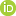 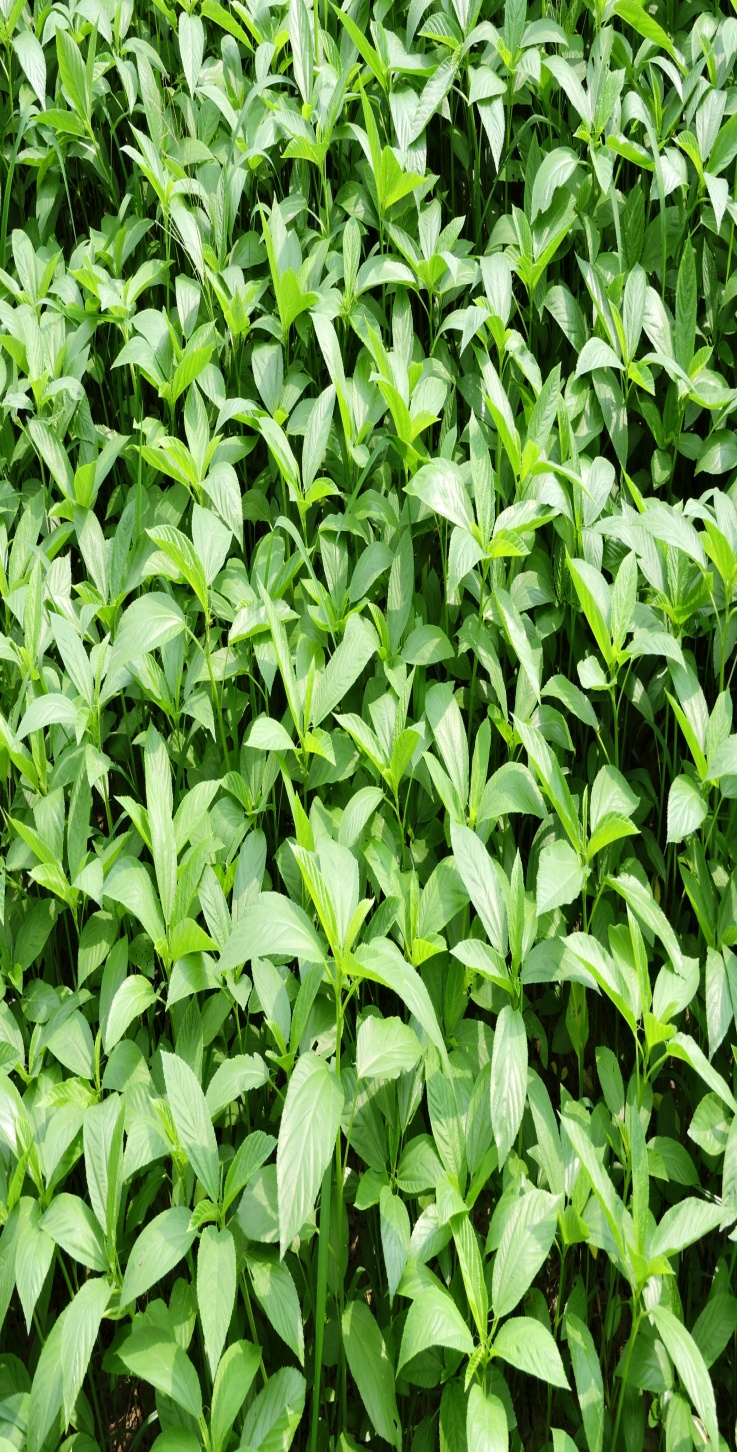 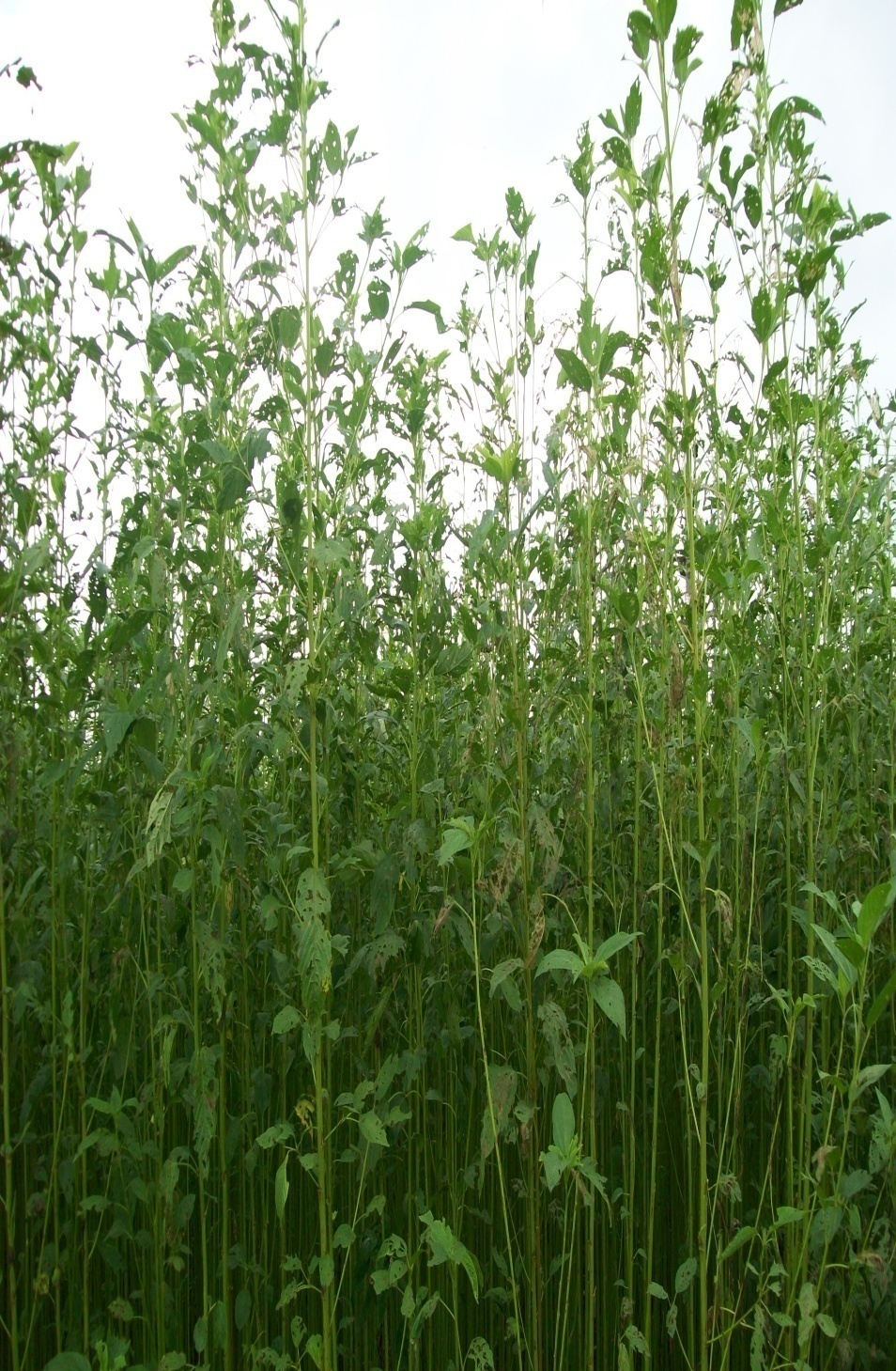 Figure A. Photographs representing tender jute plants and defoliation of jute leaves during their growth by the neonates of S. obliqua in field condition.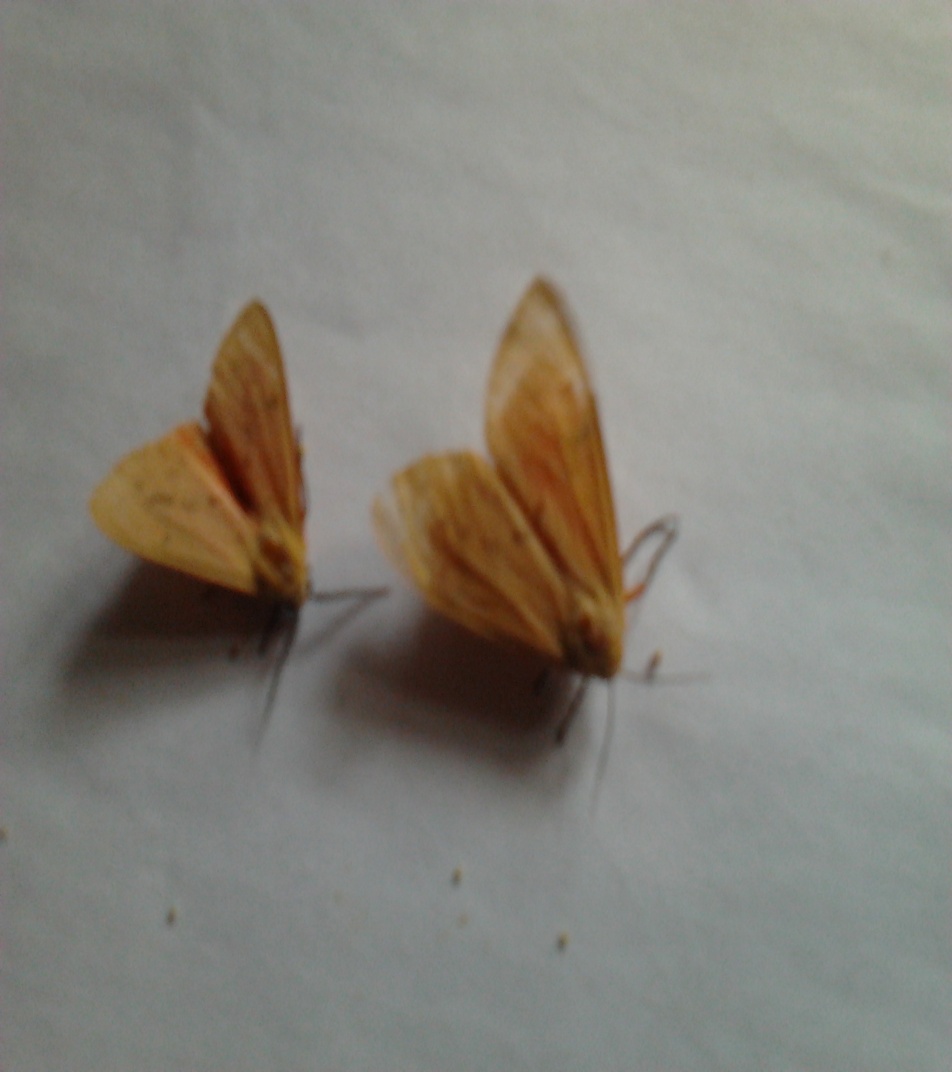 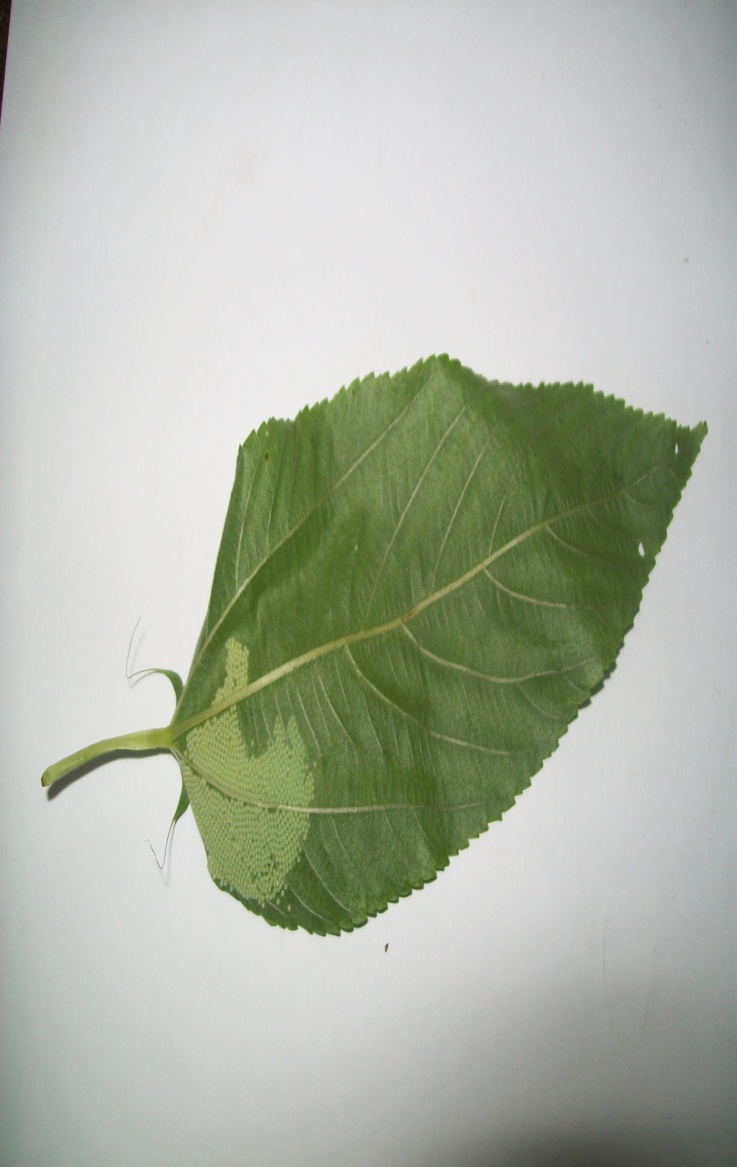                                                                                         (b)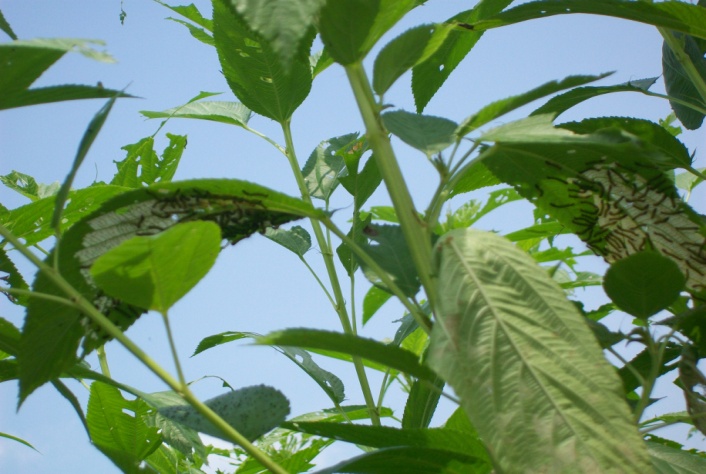 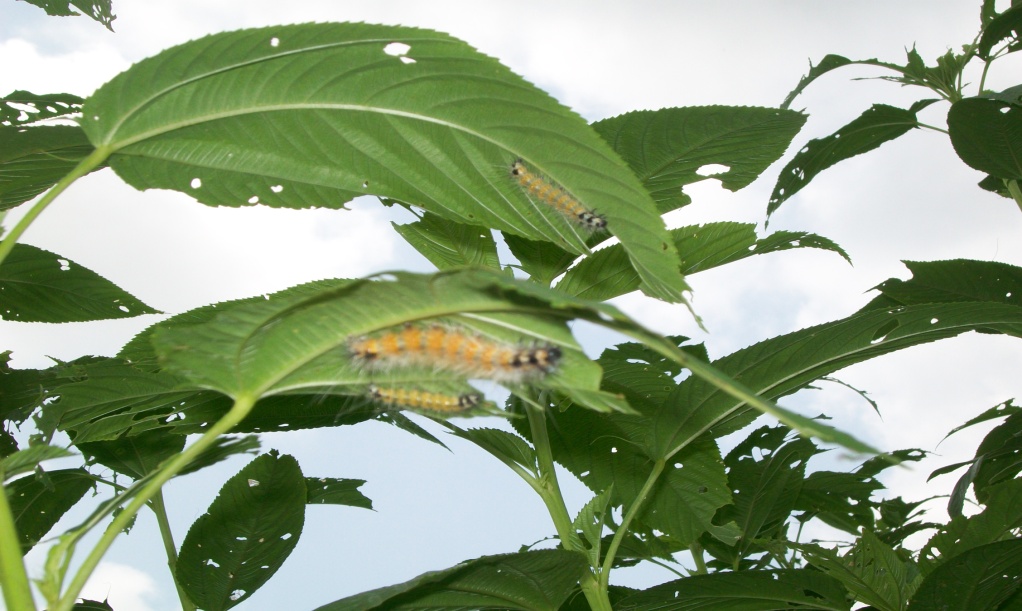 (c)                                                                                        (d)Figure B. The photographs(a,b,c,d) showing S. obliqua adults [a] (Small male and large female), eggs [b], second [c] and third to fifth [d] instar larvae, respectively on jute crops.